STUDENT SERVICES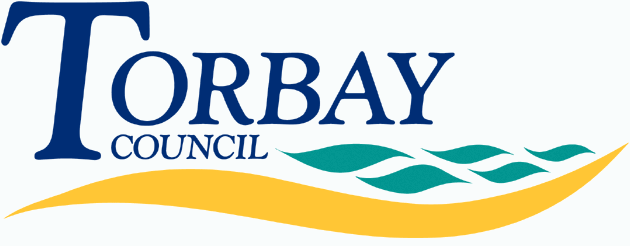 Children starting in year 7 at secondary school in September 2020 (on time applications)Below are the admissions criteria (in descending order of priority) together with the number of places allocated under each criterion:Last place allocatedTorquay AcademyPlaces available: 264Total number of preferences for places576First preferences considered362First preferences allocated (percentage allocated)258 (71.27%)Second preferences considered131Second preferences allocated (percentage allocated)4 (3.05%)Third preferences considered 83Third preferences allocated (percentage allocated) 2(2.41%)CriterionNumber of places allocatedChildren with an Education, Health and Care Plan which names the Academy.6Looked after children and formerly looked after children who have been adopted or made subject to a child arrangements or special guardianship order.5Students qualifying for a place in the Football Academy8Students qualifying for a place in the Performing Arts Academy8Children of staff at the school where directly employed for two or more years and/or recruited to fill a vacant post where there is a demonstrable skill shortage7Children who will have a sibling on roll at the Academy at the time of application 96Other children living in the designated area served by the Academy134Other children living outside the designated area0Children allocated to the closest suitable school to the home address that has a place available, where the preferred school(s) cannot be allocated.0TOTAL264CriterionDistance from school (if used as tie-break)Other children living in the designated area served by the Academy1.047 milesNumber of places still available on National Offer Day0